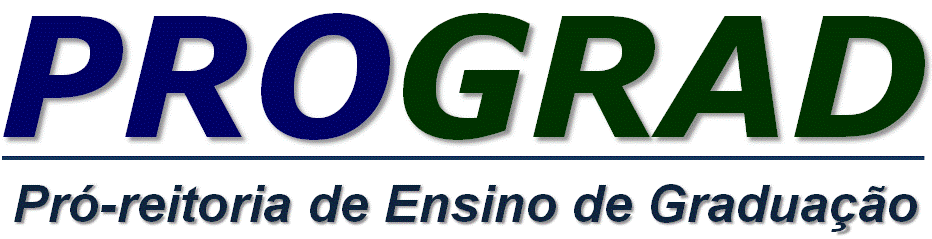 FICHA DE CADASTRO PROJETO DE MONITORIA ACADÊMICA VOLUNTÁRIAAno letivo 2017 – Chamada Edital 001/2017-PROGRAD/DPPDADOS GERAIS DO PROJETODADOS DO BOLSISTADEVERÃO ser anexados à esta Ficha de Cadastro os seguintes documentos: A. Fotocópia da Carteira de Identidade (RG); B. Fotocópia do Cadastro de Pessoa Física (CPF); C. Comprovante de Matrícula atualizado. D. Termo de compromisso bolsista assinado.Importante: A implementação da Monitoria só terá seu efetivo prosseguimento administrativo mediante TODA documentação entregue, conforme exposto nos itens acima.CÂMPUS:COLEGIADO/CURSO:PROFESSOR ORIENTADORPROFESSOR ORIENTADOREMAIL:TELEFONE:DISCIPLINAS ATENDIDASNOME:RG:CPF:CURSO:SÉRIE/PERÍODOE-MAILTELEFONE